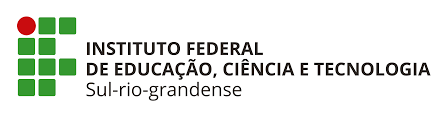 TERMO ADITIVO AO TERMO DE COMPROMISSO DE ESTÁGIO NÃO OBRIGATÓRIOAditamento ao Termo de Compromisso de Estágio Não Obrigatório, entre o(a) ESTAGIÁRIO(a),     , CPF:   .   .   -  , matriculado no curso      , matrícula nº       e a PARTE CONCEDENTE, INSTITUTO FEDERAL DE EDUCAÇÃO, CIÊNCIA E TECNOLOGIA SUL-RIO-GRANDENSE, representada por      , cargo     , do CAMPUS      , regido pela Lei nº 11.788, de 25 de setembro de 2008, pela Orientação Normativa nº 213, de 17 de dezembro de 2019, pelo Regulamento de Estágio Não Obrigatório do IFSul e pelas cláusulas seguintes:CLÁUSULA PRIMEIRA – DAS ALTERAÇÕESEste Termo Aditivo tem por objetivo ALTERAR o Termo de Compromisso de Estágio, conforme o que segue:CLÁUSULA SEGUNDA – DA INCORPORAÇÃO DO TERMO ADITIVO E CONSOLIDAÇÃO DO TERMO DE COMPROMISSO DE ESTÁGIOPermanecem em vigor, com a redação original, todas as demais cláusulas do Termo de Compromisso de Estágio em referência que não colidirem com o que ora se estipula, do qual este Termo Aditivo passa a ser parte integrante.E por estarem de comum acordo com as disposições aqui lavradas, as partes assinam o presente documento para que produza os seus efeitos jurídicos.     ,     de       de     .(A data deverá ser anterior ao início do estágio)Estagiário(a)SupervisorConcedenteInstituição de EnsinoAssinatura do Responsável(Para menores de 18 anos)